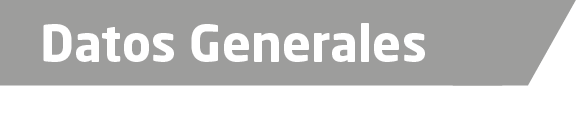 Nombre Obdulia Vidal SuárezGrado de Escolaridad Maestría en DerechoCédula Profesional (Licenciatura) 3810136Cédula profesional (Maestría) pasanteTeléfono de Oficina 229-9-32-93-86 y 229-9-35-70-97Correo Electrónico Obdulia_vidals@hotmail.comDatos GeneralesFormación Académica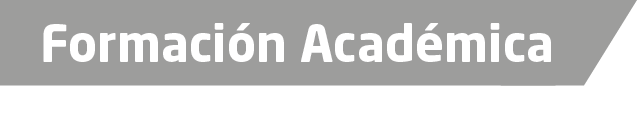 Licenciatura en DerechoMaestría en Derecho PenalDiplomado en Juicios OralesDiplomado en Derecho FamiliarEXPERIENCIA EXTRA-ACADÉMICA:2010.- Conferencia Magistral “La investigación con detenido: Audiencia de Control de la Detención”2009-2010.- “Primera Generación” del “Curso Virtual de Formación Básica para aspirantes a Agentes del Ministerio Público y Oficiales Secretarios”, aspirante a ministerio público.2009.- Asistencia al taller “La trata de personas: Mecanismos y programas de protección y asistencia con un enfoque desde la justicia restaurativa”Trayectoria Profesional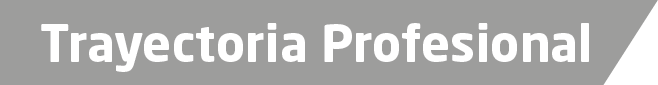 junio de 2016 a la fechaFiscal 5ª especializada en la investigación de delito de violencia contra la familia, mujeres, niñas, niños y trata de personas, en la Unidad de Procuración de Justicia del XVII Distrito Judicial en Veracruz, Veracruz.abril de 2016 a junio 2016 Fiscal 3ª especializada en la investigación de delito de violencia contra la familia, mujeres, niñas, niños y trata de personas, en la Unidad de Procuración de Justicia del VII Distrito Judicial en Poza Rica de Hidalgo, Veracruz.enero a marzo de 2016Fiscal 3ª especializada en la investigación de delito de violencia contra la familia, mujeres, niñas, niños y trata de personas, en la Unidad de Procuración de Justicia del VI Distrito Judicial en Tuxpan, Veracruz.noviembre de 2015 a enero de 2016Fiscal 2ª especializada en la investigación de delito de violencia contra la familia, mujeres, niñas, niños y trata de personas, en la Unidad de Procuración de Justicia del II Distrito Judicial en Ozuluama, Veracruz.septiembre a noviembre de 2015Agente del Ministerio Público adscrita a los Juzgados 1 e materia Penal, 2 en materia civil y municipal en el Distrito Judicial de Coatepec, Veracruz.2014-2015Agente del Ministerio Público adscrita a los Juzgados 2, 4 en el Distrito de Córdoba, Veracruz.febrero a septiembre de 2014Agente 5 del Ministerio Público Investigador en Coatzacoalcos, Veracruz.2012-2014Agente 1 del Ministerio Público Investigadora, Boca del Río, Veracruz.2006-2011Oficial Secretaria de la Agencia Octava del Ministerio Público adscrita la dirección General de Investigaciones Ministeriales.2003-2006Secretaria del Director de investigaciones Ministeriales2001-2003Oficial Secretaria en la Agencia del Ministerio Público Auxiliar del C. Procurador regional Zona Centro, Xalapa.1997-2001Secretaria del C. Director de Servicios Periciales, Xalapa, Veracruz.1995-1997Oficial Secretaria en la Agencia 1ª del Ministerio Público Investigadora del distrito Judicial de Veracruz, Veracruz.1994-1995Oficial Secretaria en la Agencia 2ª del Ministerio Público Investigadora del distrito Judicial de Boca del Río, Veracruz. 1991-1994Secretaria de la Agencia del Ministerio Público adscrita al Juzgado Menor en el Distrito Judicial de San Andrés Tuxtla, Veracruz.1984-1991Auxiliar administrativo en la Agencia del Ministerio Público Investigadora del Distrito Judicial de San Andrés Tuxtla, Veracruz.A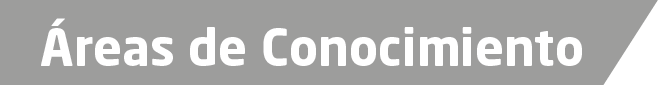 Derecho CivilDerecho Penal